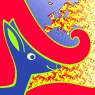 	2020.  	REDOSLIJED   OBAVEZA   PRI   ORGANIZACIJI   NATJECANJA „KLOKAN   BEZ  GRANICA“ „Klokan bez granica“ je nevladina udruga koja se samofinancira od sredstava koje uplaćuju učenici koji se žele natjecati. Kao i svih prethodnih godina predviđeno je da učenici sami financiraju natjecanje sa svotom od 15 kn po učeniku, a od tih sredstava 60% odlazi na poklone i nagrade učenicima (svaki učenik prilikom dolaska na natjecanje dobiva mali poklon, a 10% najbolje plasiranih učenika nagradu; u 2019. godini dodijeljene su 5123 nagrade i 1405 utješnih nagrada), a 40% na materijalne troškove (članarinu u međunarodnoj udruzi, prijevod zadataka, tiskarski i poštanski troškovi, ispravak zadataka i dr.). Prema međunarodnim dogovorima svaki se učenik ima pravo natjecati bez obzira na njegov uspjeh u redovnoj nastavi. Participacije uplaćuju nastavnici – povjerenici za natjecanje na žiro račun Hrvatskog matematičkog društva, IBAN HR4423600001101530802, poziv na broj 22-2020. Na uplatnici treba obavezno navesti: naziv škole, adresu škole, ime i prezime nastavnika – povjerenika za natjecanje, kao i broj prijavljenih učenika. Škola se može natjecati ako je broj učenika u jednoj ili ukupno u svim razinama najmanje 20. Molimo povjerenike da na vrijeme prijave učenike, kako kasnije ne bi došlo do neželjenih poteškoća u organizaciji. Za svakih 14 učenika 1 učenik je gratis (npr. ako imate 150 prijavljenih učenika plaćate za 140 učenika po 15 kn, a 10 učenika je gratis). Na prijavi je potrebno navesti ukupan broj svih prijavljenih učenika (u ovom slučaju 150). Uplate se mogu izvršiti najkasnije do 17. veljače 2020. godine. Nakon uplate molimo Vas da uplatnicu i popunjenu prijavnicu (koja je na dnu stranice)  zajedno fotografirate ili skenirate na jednom A4 papiru i pošaljete isključivo e-mailom na adresu klokan@math.hr do 21. veljače 2020.. Gđa Kosjenka Popovski će na primljene mailove odgovoriti s „O.K.“. Na taj će način svaki povjerenik dobiti povratnu informaciju je li prijava bila uspješna. Razine natjecanja su kao već dugi niz godina: Pčelice (P) - 2. razred OŠ, Leptirići (L) -  3. razred OŠ, Ecolier (E) - 4. i 5. razred OŠ, Benjamin (B) -  6. i 7. razred OŠ, Cadet (C) -  8. razred OŠ i 1. razred SŠ, Junior (J) -  2. i 3. razred SŠ te Student (S) - IV.razred SŠ. Od ciklusa natjecanja održanog prije tri godine  kodove učenika na listićima popunjavaju isključivo  povjerenici, a za srednje škole i podatak koliko učenici imaju tjedno sati matematike (taj je podatak važan jer postoje dvije liste u kategorijama J i S). 24. veljače 2020. bit će objavljen popis prijavljenih škola na http://www.matematika.hr/klokan/2020/. Molimo povjerenike da provjere točnost podataka te da u slučaju pogreške kontaktiraju gđu Kosjenku Popovski na 091/1637-671 (od 9 do 15 sati). . . . . . . . . . . . . . . . . . . . . . . . . . . . . . . . . . . . . . . . . . . . . . . . . . . . . . . . . . . . . . . . . . . . . . . . . . . . . . . . . . . . . . . . . . . . . . . . . . . . . . . . .  PRIJAVNICA 	NAZIV  ŠKOLE 	 	 	 	 	 	BROJ UČENIKA  	 	 	 	 	 	 	 	 	B 	KONTAKT   TELEFON 	 	 	 	 	C 	 	 	 	 	 	 	 	 	----------------------------------  	 	 	 	 	 	 	 	 	Ukupno : 	 	 	 	 Za škole s područja grada Zagreba i neke škole Zagrebačke županije zadaci će se dijeliti u Hrvatskom matematičkom društvu u ponedjeljak i utorak, 16. i 17. ožujka od 12 do 17 sati. Ostale škole dobit će materijale do 17. ožujka 2020. godine na adresu škole. Molimo sve povjerenike koji zadatke dobivaju poštom da svoje materijale otvore barem dva dana prije natjecanja, kako bi mogli provjeriti jesu li sve primili u redu i da prema uputama mogu pripremiti samo natjecanje. Povjerenike koji podižu materijale u HMD-u molimo da također dan prije natjecanja provjere jesu li sve primili i da prema uputama pripreme samo natjecanje.  Molimo povjerenike da eventualnu promjenu osobe u svojstvu povjerenika u odnosu na prethodnu školsku godinu naznače na prijavnici zaokruživanjem (zaokružiti IME  POVJERENIKA). To je važno i radi tiskanja zahvalnice za povjerenika (jedna po školi).  Pod pokroviteljstvom Hrvatskog matematičkog društva, natjecanje će se u Republici Hrvatskoj održati u četvrtak 19. ožujka 2020. godine u 12 sati i 30 minuta u svim školama. Natjecanje se provodi u školi koju učenici polaze. Tijekom natjecanja mogu dežurati nastavnici bilo koje struke, jer su  upute dane uz zadatke. Prije samog početka natjecanja dežurni nastavnici moraju natjecateljima pročitati upute i upoznati ih s dozvoljenim vremenom rješavanja. Povjerenik vraća listiće s odgovorima na adresu Hrvatskog matematičkog društva, 10000 Zagreb, Bijenička cesta 30 s naznakom za natjecanje „Klokan bez granica“, u roku 4 dana nakon natjecanja (krajnji rok - 25. ožujka 2020.). Uz listiće povjerenik šalje i isprintane elektronske liste s imenima učenika (za svaku kategoriju odvojeno) koje je prethodno potpisao rukom (ne unositi ime povjerenika u elektronsku tablicu). Poredak listića mora biti usklađen s popisom imena na odgovarajućoj listi. Popis učenika po razinama treba poslati e-mailom u roku 4 dana nakon natjecanja. Oznaka natjecatelja u Excel dokumentu je kod s listića s rješenjima. Rješenja 	zadataka 	bit 	će 	objavljena 	20. 	travnja 	2020. 	godine 	na http://www.matematika.hr/klokan/2020/. Rezultati natjecanja najbolje plasiranih učenika bit će objavljeni 4. svibnja 2020. godine na mrežnim stranicama HMD-a, a ostali sudionici mogu svoj plasman saznati kod povjerenika škole nakon preuzimanja nagrada. Zbog Zakona o provedbi Opće uredbe o zaštiti podataka (GDPR), rang liste će sadržavati imena i prezimena onih učenika čiji roditelji potpišu suglasnost (može se preuzeti s mrežnih stranica HMD-a), a u protivnom, umjesto imena i prezimena bit će objavljen kod pod kojim se učenik natječe. Potpisane suglasnosti ostaju u školi. Od 21. svibnja škole će poštom primati nagrade. Za škole s područja grada Zagreba i neke škole Zagrebačke županije molimo povjerenike da dođu po nagrade 27.  svibnja od 12 – 17 sati ili 28. svibnja od 9 – 15 sati u Hrvatsko matematičko društvo. Posebna napomena: Zadatke sastavljaju matematičari iz cijelog svijeta. Na Godišnjoj skupštini se bira 24 ili 30 zadataka za određenu kategoriju i raspravlja se o rješenjima zadataka. U Hrvatskoj izabrane zadatke prevode i recenziraju matematičari. Dvije godine unatrag zadaci s rješenjima se i lektoriraju. Zbog toga se od ove godine neće primati primjedbe na točnost rješenja zadataka.  Zbog povremenih tiskarskih nedostataka na podlozi u boji od ove će godine svi zadaci za osnovnu školu (osim Cadeta) biti na bijeloj podlozi.  Drage kolegice i kolege, nadam se da smo vam sve objasnili u vezi najvećeg školskog natjecanja na svijetu „Klokan bez granica“. Ukoliko ima još nekih nejasnoća molimo vas ostavite telefonsku poruku Povjerenstvu na telefon Hrvatskog matematičkog društva 091/1637-671 (kod gospođe Kosjenke) ili elektronsku poruku na adresu majamaric26@gmail.com  pa ćemo vam odgovoriti u što kraćem roku. Koordinator međunarodnog matematičkog natjecanja  „Klokan bez granica“  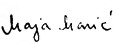                         Maja Marić, prof. OŠ SŠ ADRESA ŠKOLE 	 P C L J IME   POVJERENIKA  E S 